ПРОЕКТ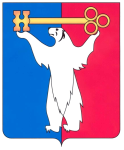 РОССИЙСКАЯ ФЕДЕРАЦИЯКРАСНОЯРСКИЙ КРАЙНОРИЛЬСКИЙ ГОРОДСКОЙ СОВЕТ ДЕПУТАТОВР Е Ш Е Н И ЕО внесении изменений в решение Городского Совета от 21.10.2008 № 14-328 «Об утверждении Положения о материально-техническом и организационном обеспечении деятельности органов местного самоуправления муниципального образования город Норильск»	В соответствии с Федеральным законом от 07.02.2011 № 6-ФЗ «Об общих принципах организации и деятельности контрольно-счетных органов субъектов Российской Федерации и муниципальных образований», Законом Красноярского края от 26.06.2008 № 6-1832 «О гарантиях осуществления полномочий лиц, замещающих муниципальные должности в Красноярском крае», Уставом городского округа город Норильск Красноярского края, Городской Совет:РЕШИЛ:Внести в Положение о материально-техническом и организационном обеспечении деятельности органов местного самоуправления муниципального образования город Норильск, утвержденное решением Городского Совета от 21.10.2008 № 14-328 (далее – Положение), следующие изменения:В преамбуле Положения слова «Уставом муниципального образования город Норильск» заменить словами «Уставом городского округа город Норильск Красноярского края».    Раздел 3 Положения дополнить новыми пунктами 3.8 – 3.10 следующего содержания:«3.8. На Администрацию города возлагаются полномочия по оформлению допуска установленной формы к сведениям, составляющим государственную тайну (подготовка материалов для оформления допуска лица, замещающего муниципальную должность, к государственной тайне, ознакомление лица, замещающего муниципальную должность, оформляемого на допуск к государственной тайне, с нормами законодательства Российской Федерации о государственной тайне, предусматривающими ответственность за его нарушение; сверка сведений, указанных лицом, замещающим муниципальную должность, в анкете, со сведениями, содержащимися в представленных документах; уточнение при необходимости отдельных сведений, указанных в анкете; доведение до лица, замещающего муниципальную должность, оформляемого на допуск к государственной тайне, обязательства перед государством о соблюдении требований законодательства Российской Федерации о государственной тайне).Для реализации полномочий, указанных в настоящем пункте, Главой города определяются ответственные структурные подразделения и должностные лица Администрации города, непосредственно осуществляющие указанные полномочия.3.9. Председатель Контрольно-счетной палаты, а также аудиторы и отдельные работники Контрольно-счетной палаты, включенные в перечень, утверждаемый распоряжением (приказом) председателя Контрольно-счетной палаты, обеспечиваются услугами сотовой связи за счет средств, предусмотренных в бюджете муниципального образования город Норильск на содержание Контрольно-счетной палаты. Лимиты оплаты услуг сотовой связи устанавливаются распоряжением (приказом) председателя Контрольно-счетной палаты.3.10. Председатель и аудиторы Контрольно-счетной палаты имеют право на получение за счет средств бюджета муниципального образования город Норильск дополнительного профессионального образования, которое включает в себя обучение по программам профессиональной переподготовки или повышения квалификации, с сохранением на этот период замещаемой должности и среднего заработка, возмещением расходов, связанных с командированием для прохождения обучения.Профессиональная переподготовка или повышение квалификации осуществляются по мере необходимости, в периоды и сроки, установленные распоряжением (приказом) председателя Контрольно-счетной палаты, в пределах средств, предусмотренных в бюджете муниципального образования город Норильск на финансирование Контрольно-счетной палаты на соответствующий год и плановый период. Формы и сроки обучения устанавливаются в договоре на оказание образовательных услуг.Председатель и аудиторы Контрольно-счетной палаты, получающие дополнительное профессиональное образование в соответствии с настоящим пунктом за счет средств бюджета муниципального образования город Норильск, полномочия которых прекращаются в период получения образования, теряют право на продолжение получения образования за счет средств бюджета муниципального образования город Норильск.».Настоящее решение вступает в силу через десять дней со дня опубликования в газете «Заполярная правда».___ _______ 2022 года№ ___/5-____Председатель Городского СоветаА.А. ПестряковГлава города НорильскаД.В. Карасев